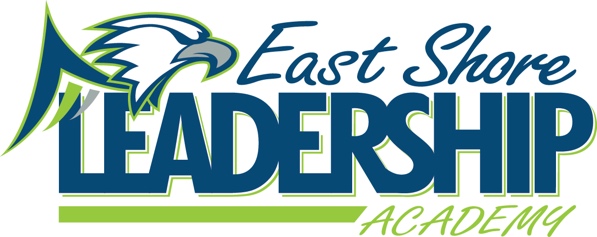 Mission
“East Shore Leadership Academy, in pursuit of excellence, will develop future leaders through a strong academic foundation and the development of high moral character.”School Improvement AgendaNovember 16, 20222:00-2:45Attendance:Agenda:WIG - WIG The Median Growth Percentile on NWEA MAP in Reading and Math will be about average or higher.School Improvement Goals65% of students will meet NWEA Growth Goals in Math by June 19, 202765% of students will meet NWEA growth Goals in Reading by June 19, 2027Data	Student Check-inParent Check-inTitle 1 Check-InReading Check-InMath Check-In Leader in MeStudent BehaviorStudent Wellness GroupESSER III/LEA Plan (ARP) of Use98cSubmitted by: Danielle Spradlin – SIT Chairperson